School Games Football Competitions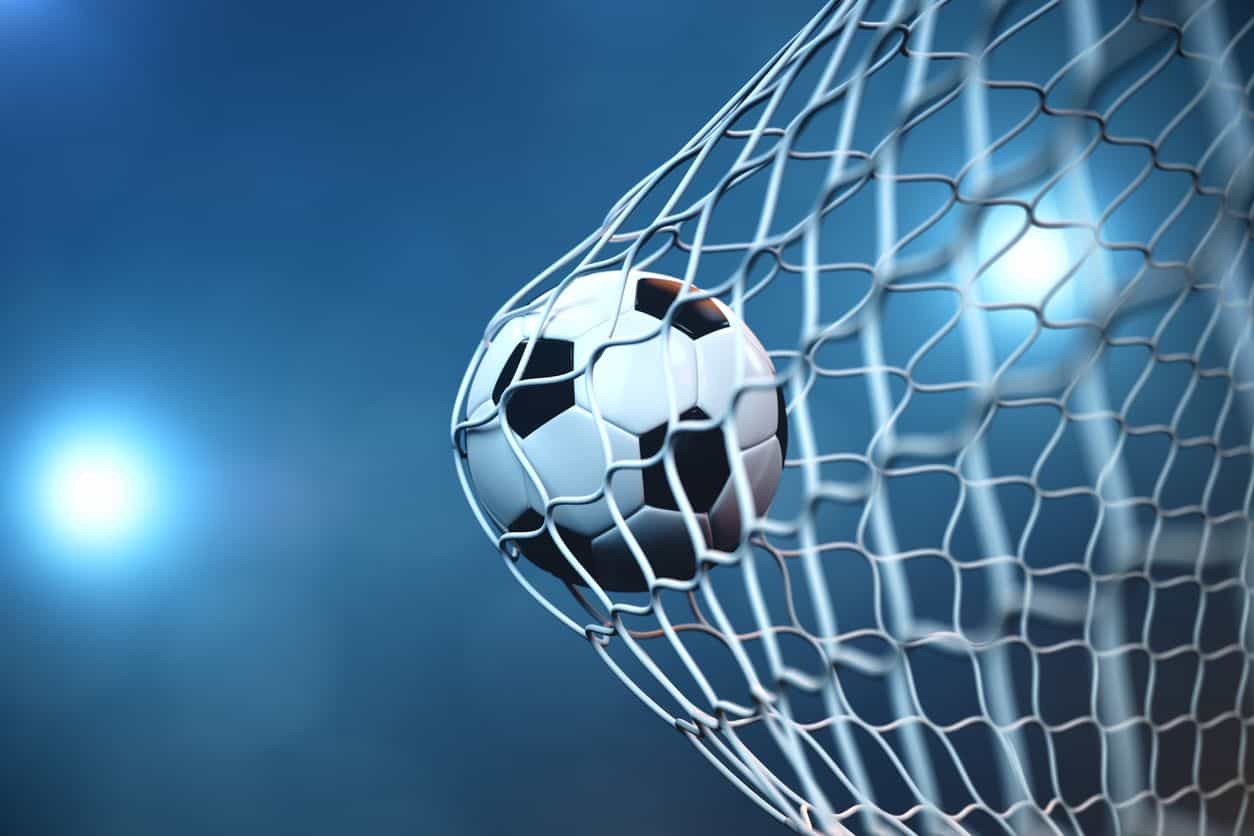 Year 6 Football – Sutton AcademyCongratulations to Rory, James, James, Sam, Noah, Barney and Harry for their fabulous performance on the 2nd February at Sutton Academy.  You showed great team spirit and represented your school very well in the quarter-finals.Years 3 and 4 – FootballCongratulations to the Year 3 and Year 4 girls for their amazing performance at Ruskin Drive.  You worked well as a team, and clearly demonstrated that Together Everyone Achieves More (TEAM!)